ЧЕРКАСЬКА МІСЬКА РАДА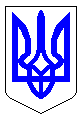 ЧЕРКАСЬКА МІСЬКА РАДАВИКОНАВЧИЙ КОМІТЕТРІШЕННЯВід 26.11.2019 № 1370Про погодження кандидатур на встановлення стипендіїголови обласної державної	адміністрації 	Відповідно до п.2. ст.32 Закону України «Про місцеве самоврядування в Україні», розпорядження Черкаської обласної державної адміністрації від 24.04.2013 №119, зі змінами, внесеними розпорядженням обласної державної адміністрації від 06.12.2016 №700/1, з метою створення умов для розвитку творчого потенціалу і стимулювання обдарованих учнів, самореалізації творчої особистості в сучасному суспільстві, враховуючи клопотання адміністрації  комунального закладу «Черкаський обласний центр науково - технічної творчості   учнівської  молоді   Черкаської  обласної ради »  від   29.10.2019№ 190/01-09  та клопотання Черкаської спеціалізованої школи I-III ступенів №33 ім. Василя Симоненка Черкаської міської ради Черкаської області від 05.11.2019 №663, виконавчий комітетВИРІШИВ:      1. Погодити кандидатури на встановлення стипендії голови Черкаської обласної державної адміністрації:      1.1 Плаксюка Андрія В'ячеславовича, вихованця комунального закладу «Черкаський обласний центр науково - технічної творчості учнівської молоді Черкаської обласної ради» гуртка «Авіамоделювання», учня 11-А Черкаської загальноосвітньої школи I-III ступенів №12 Черкаської міської ради Черкаської області;     1.2  Ребедайла Матвія Павловича- учня 9-б класу  Черкаської спеціалізованої школи I-III ступенів №33 ім.Василя Симоненка за високі досягнення у спорті;     1.3 Чуйка Артема Івановича - учня 11-А класу Черкаської спеціалізованої школи I-III ступенів №33 ім.Василя Симоненка за високі досягнення у спорті.       2. Контроль за виконанням цього рішення покласти на заступника міського голови Коломойця І.А.  Міський голова					                                      А.В.Бондаренко                                                                                                  ПОГОДЖЕНО:                                                                                       Заступник міського голови                                                                                        з питань дільності                                                                                        виконавчих органів ради                                                                                                                І.А.Коломоєць                                                                                                                Пояснювальна записка                                   до проекту рішення Черкаського міськвиконкому      «Про погодження кандидатур на встановлення стипендії голови обласної                                                      державної адміністрації» 	Відповідно розпорядження Черкаської обласної державної адміністрації від 24.04.2013 №119, зі змінами, внесеними розпорядженням обласної державної адміністрації від 06.12.2016 №700/1, з метою створення умов для розвитку творчого потенціалу і стимулювання обдарованих учнів, самореалізації творчої особистості в сучасному суспільстві, враховуючи клопотання адміністрації  комунального закладу «Черкаський обласний центр науково - технічної творчості учнівської молоді Черкаської обласної ради» від 29.10.2019 № 190/01-09 та Черкаської спеціалізованої школи I-III ступенів №33 ім.Василя Симоненка Черкаської міської ради Черкаської області від 05.11.2019 №663 прошу винести на розгляд виконавчого комітету Черкаської міської ради питання про погодження кандидатур на встановлення стипендії голови обласної державної адміністрації вихованцю гуртка «Авіамоделювання» комунального закладу «Черкаський обласний центр науково - технічної творчості учнівської молоді Черкаської обласної ради» Плаксюка Андрія В'ячеславовича, учня 11-А Черкаської загальноосвітньої школи I-III ступенів №12 Черкаської міської ради Черкаської області та учням Черкаської спеціалізованої школи I-III ступенів №33 ім.Василя Симоненка Черкаської міської ради Черкаської області Ребедайла Матвія Павловича- 9-б клас і Чуйка Артема Івановича- 11-А клас за високі досягнення в спорті.Директор департаменту                                                                        С.В.ВороновСтепкоДепутат372368